PLANTILLA PER A NOTÍCIES DE LA WEB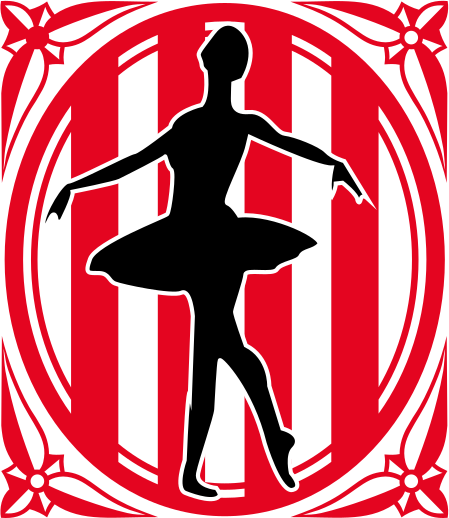 La Federació Catalana de Professors de Dansa anima a totes les escoles associades a publicar avisos i notícies a través de la seva web http://dansafederacio.org/ .Siusplau, ompliu tots els camps indicats a continuació per facilitar la publicació dels vostres avisos i notícies.No oblideu adjuntar tot el material multimèdia (imatges, videos etc) que necessiteu per donar suport a la vostra publicació. Recomanem adjuntar com a mínim una imatge representativa que convidi als visitants a llegir el vostre avís.TÍTOL El títol que es mostrarà a la pàgina principalNOM DEL CENTRE El nom del centre que publica l'avísDATA DE PUBLICACIÓ Data a partir de la qual l'avís hauria de ser visibleDATA DE PUBLICACIÓ Data a partir de la qual l'avís hauria de ser visibleDATA DE FINALITZACIÓ Data a partir de la qual l'avís deixarà de ser visibleCONTINGUT DE LA PUBLICACIÓ Escriviu aquí el text que voleu que aparegui amb el vostre avís 